MRI-Ultrasound fusion Transperineal Prostate BiopsiesItem Number: 37219, 55603MRI targeted biopsies of a suspicious lesion in prostate found on MRI investigations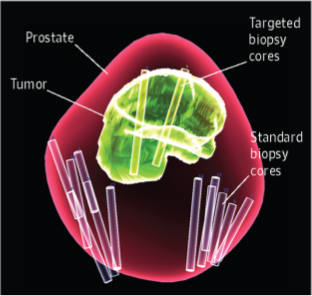 Why is it done? This is diagnostic procedure used to make a diagnosis for an elevated PSA.  It is done as a day surgery procedure. You are required to remain starved 6-8 hours prior to the procedure.  This technique allows for minimal, accurate, targeted  biopsy of a suspicious nodule Transperineal technique allows for almost 0% sepsis rateYou would have had a 3T MRI study prior to pin point any suspicious high grade lesions. The MRI image is then fused with the UroNav software to enable accurate biopsies  The 3 possibilities of an elevated PSA is:  Benign Prostate Hyperplasia,  Prostatitis or  Prostate Cancer.Saturation biopsies include numerous biopsies and are generally recommended for second/third time biopsies.. 				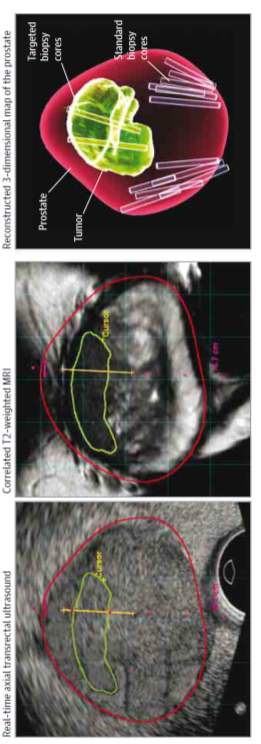 How is it done? This procedure: is done under GA as a day procedure and takes approximately 60min (Incl anaesthetic time) It is performed with the patient lying in the lithotomy position. Rectal ultrasound probe placed Sterile preparation of the perineum usually with Betadine MRI images are fused with ultrasound images and the target lesion identified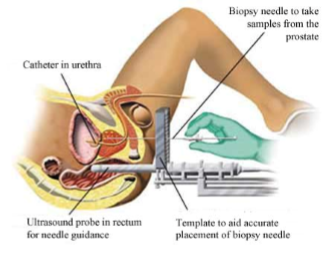 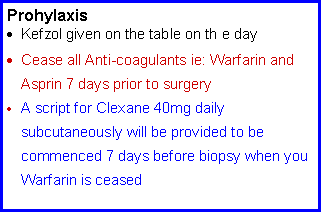 .						ComplicationsSide–effects Haematuria (blood in urine) 2-3days Haematospermia ( blood in ejaculate) will become less the more often you ejaculate. Bacteraemia (infection) with low grade fever and feeling un-well < 1%REQUIRES URGENT ATTENTIONCopyright 2019 Dr Jo Schoeman